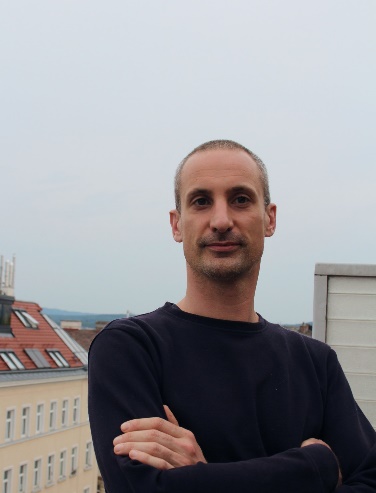 Romain ROBERTRomain is senior data protection lawyer at noyb, an NGO focusing on digital rights enforcement. He qualified at the Brussels bar where he began his career specialising in technology law. Romain was also a researcher at the CRIDS at the University of Namur, focusing on e-commerce and data protection. He then worked as legal adviser for the Belgian DPA, before joining the Policy & Consultation Unit of the EDPS. He also worked as legal adviser to the Secretariat of the EDPB as of 2018. Romain was also appointed member of the litigation chamber of the Belgian DPA.  